Сумська міська радаVІІ СКЛИКАННЯ LXV СЕСІЯРІШЕННЯвід 27 листопада 2019 року № 6028-МРм. СумиНа виконання постанови Зарічного районного суду м. Суми по справі          № 591/6580/16-а від 03.05.2017, відповідно до статті 12 Земельного кодексу України, статті 16 Закону України «Про Державний земельний кадастр»,  керуючись пунктом 34 частини першої статті 26 Закону України «Про місцеве самоврядування в Україні», Сумська міська рада ВИРІШИЛА:Затвердити проект землеустрою щодо відведення Павловій Світлані Анатоліївні та Рибалку Сергію Вікторовичу земельних ділянок                     (кадастрові номери 5910136600:07:003:0089, 5910136600:07:003:0090),               площею 0,1000 га кожному для будівництва та обслуговування жилого будинку, господарських будівель та споруд по вул. Івана Франка, 89/2                       та вул. Івана Франка, 89/3 в м. Суми.Сумський міський голова                                                                    О.М. ЛисенкоВиконавець: Клименко Ю.М.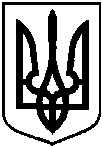 Про затвердження проекту землеустрою щодо відведення Павловій Світлані Анатоліївні та Рибалку Сергію Вікторовичу земельних ділянок по вул. Івана Франка, 89/2 та вул. Івана Франка,  89/3 в м. Суми 